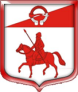 Администрация  муниципального  образованияСтаропольское сельское поселение Сланцевского муниципальногорайона Ленинградской областиПОСТАНОВЛЕНИЕОб утверждении Положения об эвакуации бесхозяйного, брошенного, разукомплектованногоавтотранспорта на территории муниципальногообразования Старопольское сельское поселение Сланцевскогомуниципального района Ленинградской области	На основании Федерального закона от 06.10.2003 года № 131-Ф3 «Об общих принципах организации местного самоуправления в Российской Федерации», в целях обеспечения и организации благоустройства территории Старопольского сельского поселения, очистки ее от бесхозяйного, брошенного разукомплектованного автотранспорта, устранения помех движению транспорта и пешеходов, а также стабилизации экологической ситуации,  администрация муниципального образования Старопольское сельское поселение Сланцевского муниципального района Ленинградской области ПОСТАНОВЛЯЕТ:	1.  Утвердить прилагаемое Положение об эвакуации бесхозяйного, брошенного, разукомплектованного автотранспорта на территории муниципального образования Старопольское сельское поселение Сланцевского муниципального района Ленинградской области.	2. Опубликовать настоящее постановление в официальном приложении к газете «Знамя труда» и разместить на официальном сайте администрации Старопольского сельского поселения.3. Постановление вступает в силу на следующий день после дня его официального опубликования.             4. Контроль за исполнением постановления оставляю за собой.И.о. главы администрации МОСтаропольское сельское поселение  		          	                Т.М.ПантелееваУтвержденопостановлением администрацииСтаропольского сельского поселенияот 15.12.2020 № 138-п(приложение)Положениеоб эвакуации бесхозяйного, брошенного, разукомплектованного автотранспорта на территории муниципального образования Старопольское сельское поселение Сланцевского муниципального района Ленинградской области1. Общие положения1.1. Положение об эвакуации бесхозяйного, брошенного, разукомплектованного автотранспорта на территории муниципального образования Старопольское сельское поселение  (далее - Положение) определяет основания, порядок эвакуации, хранения, выдачи собственникам транспортных средств с признаками бесхозяйного, брошенного, разукомплектованного.1.2. Целью Положения служат устранение помех движению транспорта и пешеходов, защита имущественных и неимущественных прав граждан, надлежащее благоустройство и стабилизация экологической ситуации на территории Старопольского сельского поселения.1.3. Источниками информации об автотранспорте, подлежащем эвакуации, являются письменные и устные обращения в администрацию Старопольского сельского поселения (далее - администрация) физических, юридических лиц, публикации в средствах массовой информации, устные и письменные доклады работников жилищных органов и другие сведения.2. Основные понятия, используемые для целей настоящего Положения2.1. Автотранспорт с признаками бесхозяйного, брошенного, разукомплектованного – транспортное средство, собственник которого неизвестен, либо транспортное средство, оставленное им с целью отказа от права собственности на него либо от права собственности на которое собственник отказался, транспортное средство, в которое сбрасываются отходы производства и потребления, а также транспортное средство, находящееся в разукомплектованном состоянии, определяемом отсутствием на нем основных узлов и агрегатов, кузовных деталей (капот, крышка багажника, двери, какая-либо из частей транспортного средства), стекол и колес, включая сгоревшие, в состоянии, при котором невозможна его дальнейшая эксплуатация по конструктивным, техническим критериям или критериям безопасности, которые устанавливаются нормативно-технической документацией (предельное состояние), в том числе Перечнем неисправностей и условий, при которых запрещается эксплуатация транспортных средств (постановление Правительства РФ от 23.10.1993 № 1090  «О Правилах дорожного движения» (далее - транспортное средство).2.2. Комиссия – комиссия, созданная администрацией для решения вопросов об эвакуации транспортного средства на специально отведенную территорию для временного хранения. В работе комиссии по согласованию могут принимать участие представители ГУ МВД России по г. Санкт-Петеребургу и Ленинградской области, Главного управления МЧС России по Ленинградской области.2.3. Владелец транспортного средства – лицо, владеющее транспортным средством на праве собственности и на ином законном основании2.4. Эвакуация транспортного средства – перемещение транспортного средства на специально отведенную территорию для временного хранения.3. Основание для эвакуации транспортных средств3.1. Эвакуации на территорию для временного хранения подлежат:3.1.1. Транспортное средство, размещенное в месте общего пользования на одном месте (безе перемещения) на территории муниципального образования продолжительное время.3.1.2. Транспортные средства, размещенные в месте общего пользования на одном месте (без перемещения) продолжительное время на территории муниципального образования, эксплуатация которых прекращена собственником, в случае отказа собственника своими силами и за свой счет эвакуировать такие транспортные средства к месту утилизации или в иные  предусмотренные для хранения транспортных средств места , позволяющие хранить транспортные средства без создания помех в организации благоустройства территории муниципального образования Старопольское сельское поселение.3.2. Факт размещения на территории муниципального образования  продолжительное время транспортного средства, эксплуатация которого прекращена владельцем подтверждается любыми доступными сведениями (фото- и видеофиксация, свидетельские пояснения и прочее).4. Порядок эвакуации транспортного средства4.1. После получения сведений о нахождении на территории муниципального образования Старопольское сельское поселение транспортного средства либо непосредственном выявлении транспортного средства комиссия размещает информационную автонаклейку на таких транспортных средствах о необходимости переместить его в предназначенное для хранения место и принимает меры к установлению их владельцев, адресов регистрации по месту жительства или по месту пребывания (в отношении физических лиц), адреса места нахождения (в отношении  юридических лиц) путем направления  запросов в МРЭО ГИБДД ГУ МВД России по г. Санкт-Петербургу и Ленинградской области либо иным доступным способом.Размещение автонаклейки на транспортном средстве фиксируется на фото с указанием даты ее размещения.4.2. В случае установления владельца транспортного средства комиссия направляет ему письменное уведомление заказным письмом либо вручает его под роспись лично владельцу транспортного средства.Уведомление содержит требования:А) переместить транспортное средство в предназначенное для хранения место;Б) своими силами и за свой счет эвакуировать/утилизировать транспортное средство в случае прекращения его эксплуатации;В) дата и время осмотра и эвакуации транспортного средства в случае непринятия мер к перемещению транспортного средства в предназначенное для хранения место в 10-дневный срок.Также в уведомлении владелец транспортного средства предупреждает о возможности применения к нему  мер административного воздействия в соответствии с законодательством.Одновременно информация о дате и времени осмотра размещается на официальном сайте администрации Старопольского сельского поселения  и опубликовывается в ближайшем очередном выпуске газеты «Знамя труда».4.3. В случае неисполнения требований владельцем транспортного средства в установленный в уведомлении срок комиссия принимает решение об осмотре транспортного средства и его эвакуации.4.4. В ходе осмотра комиссией транспортного  средства составляется акт в трех экземплярах. В случае если владелец транспортного средства не явился на осмотр транспортного средства, либо сведения о нем не  представилось возможным установить, акт составляется в двух экземплярах.В случае отсутствия владельца транспортного средства при осмотре, уклонения его от подписания акта осмотра транспортного средства  в акте об этом делается запись.Акт составляется по форме, согласно приложению к настоящему Положению.Осмотренное транспортное средство опечатывается. В случае если опечатывание невозможно ввиду разукомплектованности транспортного средства в акте делается соответствующая запись.Приложениями к акту являются: схема местоположения транспортного средства, документы, полученные в ходе проведения мероприятий по установлению владельца транспортного средства, уведомление (при наличии), а также фотоматериалы, иные документы или их заверенные надлежащим образом копии.4.6. Один экземпляр акта осмотра вручается присутствующему владельцу эвакуируемого транспортного средства под роспись, либо направляется ему заказным письмом на следующий рабочий день после составления акта. Не присутствующему при эвакуации известному (установленному) владельцу транспортного средства акт осмотра направляется заказным письмом с уведомлением на следующий день после его составления.   4.7. На основании акта осмотра транспортное средство подлежит эвакуации уполномоченной организацией на специально отведенную территорию для временного хранения.4.8. При эвакуации транспортных средств на специально отведенную территорию для временного хранения и временном хранении должна быть обеспечена сохранность транспортного средства в состоянии, указанном в акте.4.9. В случае эвакуации транспортного средства на специально отведенную территорию для временного хранения комиссия в течение пяти дней с момента эвакуации направляет повторное уведомление заказным письмом владельцу транспортного средства (в случае его отсутствия при осмотре и эвакуации транспортного средства)   с указанием местонахождения транспортного средства.В случае если владелец эвакуируемого транспортного средства неизвестен, сведения об эвакуированном транспортном средстве и месте хранения размещаются на официальном сайте Старопольского сельского поселения в разделе «Эвакуация автотранспорта» и опубликовываются в ближайшем очередном выпуске  газеты «Знамя труда».5. Условия хранения эвакуированных транспортных средств на специального отведенной территории для временного храненияУполномоченный специалист администрации Старопольского сельского поселения ведет журнал эвакуации транспортных средств.В журнал заносятся сведения о марке, государственном регистрационном номере или идентификационных номерах основных узлов и деталей транспортного средства (при их наличии), основаниях эвакуации транспортного средства, дата передачи на хранение уполномоченной организации.5.2. Уполномоченной организацией, осуществлявшей хранение транспортного средства, не позднее следующего дня после дня обращения собственника транспортного средства, в присутствии представителя администрации муниципального образования оформляется акт выдачи транспортного средства.	5.3. Стоимость расходов, связанных с эвакуацией, хранением транспортного средства, взыскивается  с владельца в соответствии с гражданским законодательством.5.4. Транспортное средство хранится на специально отведенной территории для временного хранения до принятия судом решения о признании транспортного средства бесхозяйным в установленном порядке либо до обращения владельца транспортного средства или его уполномоченного лица за выдачей ему транспортного средства.6. Порядок рассмотрения споров и претензийВсе споры и претензии, возникшие в процессе осуществления исполнения работ по эвакуации транспортных средств, разрешаются в порядке, установленном действующим законодательством  Российской Федерации.Приложение к  Положению об эвакуации бесхозяйного, брошенного, разукомплектованного автотранспорта на территории муниципального образования Старопольское сельское поселение Сланцевского муниципального района Ленинградской областиАКТ № ___«___» ___________20___г                                                      «____» часов «_____» минут________________________________________________________________________________(место составления)Комиссия в составе________________________________________________________________________________ (должность, ФИО)__________________________________________________________________________________________________________________________________________________________________________________________________________________________________________________________приняла решение о необходимости эвакуации транспортного средства:________________________________________________________________________________(местоположение транспортного средства)________________________________________________________________________________(сведения о владельце транспортного средства)________________________________________________________________________________(основания принятия транспортного средства на учет в качестве бесхозяйного, брошенного)________________________________________________________________________________________________________________________________________________________________(марка транспортного средства,  государственный регистрационный знак, VIN, цвет, государственные номера и их количество, номера двигателя, шасси и др.)________________________________________________________________________________(каким образом опечатано после осмотра)В связи с тем, что ________________________________________________________________________________(признаки отнесения имущества к бесхозяйному, брошенному)Сведения о проверке на угон и принадлежность________________________________________________________________________________На момент осмотра транспортное средство имело:- механические повреждения________________________________________________________________________________- автопринадлежности (антенны, колпаки и т.п.)_______________________________________________________________________________.В салоне находились следующие вещи:________________________________________________________________________________________________________________________________________________________________Осмотр произведен с участием (в отсутствие) владельца транспортного средства________________________________________________________________________________(нужное подчеркнуть)Члены комиссии: ____________________     ______________________    __________________                                                     (должность)                                                (подпись)                                  (Ф.И.О.)                               ____________________     ______________________    __________________                                                     (должность)                                                (подпись)                                  (Ф.И.О.)                               ____________________     ______________________    __________________                                                     (должность)                                                (подпись)                                  (Ф.И.О.)                               ____________________     ______________________    __________________                                                     (должность)                                                (подпись)                                  (Ф.И.О.)                               ____________________     ______________________    __________________                                                     (должность)                                                (подпись)                                  (Ф.И.О.)При осмотре присутствовали:                              ____________________     ______________________    __________________                                                     (должность)                                                (подпись)                                  ( Ф.И.О.)                             ____________________     ______________________    __________________                                                     (должность)                                                (подпись)                                  ( Ф.И.О.)                              ____________________     ______________________    __________________                                                     (должность)                                                (подпись)                                  ( Ф.И.О.)Сведения о вручении акта владельцу транспортного средства_______________________________________________________________________________Иные сведения__________________________________________________________________Приложения_____________________________________________________________________________________________________________________________________________________________________________________________________________________________________Транспортное средство принято к эвакуации:________________________________________________________________________________(Ф.И.О., должность, подпись лица, осуществляющего эвакуацию)_________ час. ___________мин. «______» ______________ 20___г.Транспортное средство принято на хранение в состоянии, указанном в акте:________________________________________________________________________________(Ф.И.О., должность, подпись лица, ответственного за хранение)_________ час. ___________мин. «______» ______________ 20___г.15.12.2020№ 138-п